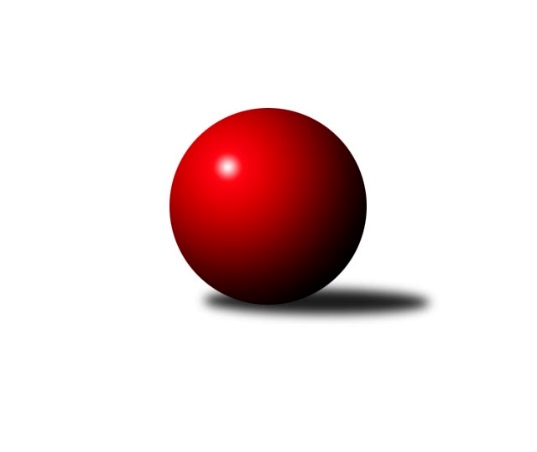 Č.4Ročník 2010/2011	1.6.2024 2. KLM B 2010/2011Statistika 4. kolaTabulka družstev:		družstvo	záp	výh	rem	proh	skore	sety	průměr	body	plné	dorážka	chyby	1.	TJ Třebíč	4	4	0	0	23.5 : 8.5 	(51.5 : 44.5)	3371	8	2201	1170	11.5	2.	KK Blansko	4	3	0	1	21.0 : 11.0 	(55.0 : 41.0)	3317	6	2208	1109	18.5	3.	KK Šumperk˝A˝	4	2	2	0	20.0 : 12.0 	(50.0 : 46.0)	3338	6	2213	1125	18.3	4.	TJ Opava˝A˝	4	3	0	1	19.0 : 13.0 	(51.5 : 44.5)	3230	6	2145	1086	19.8	5.	TJ Start Rychnov n. Kn.	4	2	1	1	18.0 : 14.0 	(55.5 : 40.5)	3219	5	2155	1064	26.5	6.	SK Baník Ratiškovice	4	2	0	2	19.0 : 13.0 	(49.5 : 46.5)	3230	4	2183	1048	23	7.	SK Camo Slavičín ˝A˝	4	2	0	2	13.0 : 19.0 	(45.5 : 50.5)	3232	4	2170	1063	26.8	8.	TJ BOPO Třebíč	4	1	1	2	14.0 : 18.0 	(48.5 : 47.5)	3234	3	2155	1079	22	9.	TJ Rostex Vyškov ˝A˝	4	0	2	2	14.5 : 17.5 	(45.5 : 50.5)	3263	2	2209	1054	27.8	10.	KK Zábřeh	4	1	0	3	12.0 : 20.0 	(42.0 : 54.0)	3276	2	2179	1097	22	11.	Sokol Přemyslovice˝A˝	4	0	1	3	10.0 : 22.0 	(43.0 : 53.0)	3208	1	2134	1074	16	12.	KK Moravská Slávia Brno ˝B˝	4	0	1	3	8.0 : 24.0 	(38.5 : 57.5)	3196	1	2151	1045	26.8Tabulka doma:		družstvo	záp	výh	rem	proh	skore	sety	průměr	body	maximum	minimum	1.	TJ Třebíč	2	2	0	0	11.5 : 4.5 	(25.0 : 23.0)	3389	4	3416	3361	2.	KK Blansko	2	2	0	0	11.0 : 5.0 	(29.0 : 19.0)	3323	4	3338	3308	3.	SK Baník Ratiškovice	3	2	0	1	17.0 : 7.0 	(42.5 : 29.5)	3298	4	3363	3225	4.	TJ Start Rychnov n. Kn.	2	1	1	0	11.0 : 5.0 	(30.5 : 17.5)	3177	3	3183	3170	5.	KK Šumperk˝A˝	2	1	1	0	9.0 : 7.0 	(22.0 : 26.0)	3325	3	3406	3244	6.	TJ Opava˝A˝	1	1	0	0	7.0 : 1.0 	(17.5 : 6.5)	3290	2	3290	3290	7.	TJ BOPO Třebíč	2	1	0	1	7.0 : 9.0 	(23.0 : 25.0)	3261	2	3273	3248	8.	SK Camo Slavičín ˝A˝	2	1	0	1	6.0 : 10.0 	(19.5 : 28.5)	3213	2	3226	3200	9.	TJ Rostex Vyškov ˝A˝	2	0	1	1	7.0 : 9.0 	(22.0 : 26.0)	3261	1	3283	3239	10.	KK Moravská Slávia Brno ˝B˝	3	0	1	2	7.0 : 17.0 	(29.5 : 42.5)	3257	1	3386	3171	11.	KK Zábřeh	1	0	0	1	3.0 : 5.0 	(11.0 : 13.0)	3256	0	3256	3256	12.	Sokol Přemyslovice˝A˝	2	0	0	2	5.0 : 11.0 	(24.0 : 24.0)	3255	0	3292	3218Tabulka venku:		družstvo	záp	výh	rem	proh	skore	sety	průměr	body	maximum	minimum	1.	TJ Třebíč	2	2	0	0	12.0 : 4.0 	(26.5 : 21.5)	3362	4	3409	3314	2.	TJ Opava˝A˝	3	2	0	1	12.0 : 12.0 	(34.0 : 38.0)	3210	4	3369	3002	3.	KK Šumperk˝A˝	2	1	1	0	11.0 : 5.0 	(28.0 : 20.0)	3345	3	3387	3302	4.	KK Blansko	2	1	0	1	10.0 : 6.0 	(26.0 : 22.0)	3314	2	3452	3175	5.	SK Camo Slavičín ˝A˝	2	1	0	1	7.0 : 9.0 	(26.0 : 22.0)	3242	2	3349	3135	6.	TJ Start Rychnov n. Kn.	2	1	0	1	7.0 : 9.0 	(25.0 : 23.0)	3241	2	3256	3225	7.	KK Zábřeh	3	1	0	2	9.0 : 15.0 	(31.0 : 41.0)	3283	2	3354	3185	8.	TJ Rostex Vyškov ˝A˝	2	0	1	1	7.5 : 8.5 	(23.5 : 24.5)	3264	1	3353	3175	9.	TJ BOPO Třebíč	2	0	1	1	7.0 : 9.0 	(25.5 : 22.5)	3220	1	3228	3212	10.	Sokol Přemyslovice˝A˝	2	0	1	1	5.0 : 11.0 	(19.0 : 29.0)	3184	1	3197	3171	11.	SK Baník Ratiškovice	1	0	0	1	2.0 : 6.0 	(7.0 : 17.0)	3162	0	3162	3162	12.	KK Moravská Slávia Brno ˝B˝	1	0	0	1	1.0 : 7.0 	(9.0 : 15.0)	3135	0	3135	3135Tabulka podzimní části:		družstvo	záp	výh	rem	proh	skore	sety	průměr	body	doma	venku	1.	TJ Třebíč	4	4	0	0	23.5 : 8.5 	(51.5 : 44.5)	3371	8 	2 	0 	0 	2 	0 	0	2.	KK Blansko	4	3	0	1	21.0 : 11.0 	(55.0 : 41.0)	3317	6 	2 	0 	0 	1 	0 	1	3.	KK Šumperk˝A˝	4	2	2	0	20.0 : 12.0 	(50.0 : 46.0)	3338	6 	1 	1 	0 	1 	1 	0	4.	TJ Opava˝A˝	4	3	0	1	19.0 : 13.0 	(51.5 : 44.5)	3230	6 	1 	0 	0 	2 	0 	1	5.	TJ Start Rychnov n. Kn.	4	2	1	1	18.0 : 14.0 	(55.5 : 40.5)	3219	5 	1 	1 	0 	1 	0 	1	6.	SK Baník Ratiškovice	4	2	0	2	19.0 : 13.0 	(49.5 : 46.5)	3230	4 	2 	0 	1 	0 	0 	1	7.	SK Camo Slavičín ˝A˝	4	2	0	2	13.0 : 19.0 	(45.5 : 50.5)	3232	4 	1 	0 	1 	1 	0 	1	8.	TJ BOPO Třebíč	4	1	1	2	14.0 : 18.0 	(48.5 : 47.5)	3234	3 	1 	0 	1 	0 	1 	1	9.	TJ Rostex Vyškov ˝A˝	4	0	2	2	14.5 : 17.5 	(45.5 : 50.5)	3263	2 	0 	1 	1 	0 	1 	1	10.	KK Zábřeh	4	1	0	3	12.0 : 20.0 	(42.0 : 54.0)	3276	2 	0 	0 	1 	1 	0 	2	11.	Sokol Přemyslovice˝A˝	4	0	1	3	10.0 : 22.0 	(43.0 : 53.0)	3208	1 	0 	0 	2 	0 	1 	1	12.	KK Moravská Slávia Brno ˝B˝	4	0	1	3	8.0 : 24.0 	(38.5 : 57.5)	3196	1 	0 	1 	2 	0 	0 	1Tabulka jarní části:		družstvo	záp	výh	rem	proh	skore	sety	průměr	body	doma	venku	1.	KK Zábřeh	0	0	0	0	0.0 : 0.0 	(0.0 : 0.0)	0	0 	0 	0 	0 	0 	0 	0 	2.	TJ Opava˝A˝	0	0	0	0	0.0 : 0.0 	(0.0 : 0.0)	0	0 	0 	0 	0 	0 	0 	0 	3.	TJ BOPO Třebíč	0	0	0	0	0.0 : 0.0 	(0.0 : 0.0)	0	0 	0 	0 	0 	0 	0 	0 	4.	Sokol Přemyslovice˝A˝	0	0	0	0	0.0 : 0.0 	(0.0 : 0.0)	0	0 	0 	0 	0 	0 	0 	0 	5.	KK Moravská Slávia Brno ˝B˝	0	0	0	0	0.0 : 0.0 	(0.0 : 0.0)	0	0 	0 	0 	0 	0 	0 	0 	6.	TJ Start Rychnov n. Kn.	0	0	0	0	0.0 : 0.0 	(0.0 : 0.0)	0	0 	0 	0 	0 	0 	0 	0 	7.	KK Šumperk˝A˝	0	0	0	0	0.0 : 0.0 	(0.0 : 0.0)	0	0 	0 	0 	0 	0 	0 	0 	8.	SK Camo Slavičín ˝A˝	0	0	0	0	0.0 : 0.0 	(0.0 : 0.0)	0	0 	0 	0 	0 	0 	0 	0 	9.	SK Baník Ratiškovice	0	0	0	0	0.0 : 0.0 	(0.0 : 0.0)	0	0 	0 	0 	0 	0 	0 	0 	10.	KK Blansko	0	0	0	0	0.0 : 0.0 	(0.0 : 0.0)	0	0 	0 	0 	0 	0 	0 	0 	11.	TJ Třebíč	0	0	0	0	0.0 : 0.0 	(0.0 : 0.0)	0	0 	0 	0 	0 	0 	0 	0 	12.	TJ Rostex Vyškov ˝A˝	0	0	0	0	0.0 : 0.0 	(0.0 : 0.0)	0	0 	0 	0 	0 	0 	0 	0 Zisk bodů pro družstvo:		jméno hráče	družstvo	body	zápasy	v %	dílčí body	sety	v %	1.	Jakub Tomančák 	SK Baník Ratiškovice 	4	/	4	(100%)	13	/	16	(81%)	2.	Jan Petko 	KK Šumperk˝A˝ 	4	/	4	(100%)	13	/	16	(81%)	3.	Ondřej Němec 	KK Blansko  	4	/	4	(100%)	12	/	16	(75%)	4.	Jiří Brouček 	TJ Start Rychnov n. Kn. 	4	/	4	(100%)	12	/	16	(75%)	5.	Petr Pevný 	TJ Rostex Vyškov ˝A˝ 	4	/	4	(100%)	11	/	16	(69%)	6.	Vladimír Konečný 	TJ Opava˝A˝ 	4	/	4	(100%)	10.5	/	16	(66%)	7.	Martin Sitta 	KK Zábřeh 	4	/	4	(100%)	10	/	16	(63%)	8.	Kamil Nestrojil 	TJ Třebíč 	3.5	/	4	(88%)	10	/	16	(63%)	9.	Václav Rypel 	TJ Třebíč 	3	/	3	(100%)	8.5	/	12	(71%)	10.	Josef Něnička 	SK Baník Ratiškovice 	3	/	3	(100%)	8	/	12	(67%)	11.	Karel Uhlíř 	TJ Třebíč 	3	/	3	(100%)	8	/	12	(67%)	12.	Dalibor Ksandr 	TJ Start Rychnov n. Kn. 	3	/	4	(75%)	12	/	16	(75%)	13.	Roman Porubský 	KK Blansko  	3	/	4	(75%)	12	/	16	(75%)	14.	Jiří Mikoláš 	TJ BOPO Třebíč 	3	/	4	(75%)	10.5	/	16	(66%)	15.	Jiří Trávníček 	TJ Rostex Vyškov ˝A˝ 	3	/	4	(75%)	10	/	16	(63%)	16.	Ladislav Novotný 	KK Blansko  	3	/	4	(75%)	10	/	16	(63%)	17.	Marek Zapletal 	KK Šumperk˝A˝ 	3	/	4	(75%)	10	/	16	(63%)	18.	Eduard Varga 	TJ Rostex Vyškov ˝A˝ 	3	/	4	(75%)	9.5	/	16	(59%)	19.	Luděk Rychlovský 	SK Baník Ratiškovice 	3	/	4	(75%)	9.5	/	16	(59%)	20.	Jiří Vícha 	TJ Opava˝A˝ 	3	/	4	(75%)	9.5	/	16	(59%)	21.	František Jakoubek 	TJ BOPO Třebíč 	3	/	4	(75%)	9.5	/	16	(59%)	22.	Ladislav Stárek 	Sokol Přemyslovice˝A˝ 	3	/	4	(75%)	8.5	/	16	(53%)	23.	Stanislav Žáček 	KK Moravská Slávia Brno ˝B˝ 	3	/	4	(75%)	8.5	/	16	(53%)	24.	Viktor Výleta 	SK Baník Ratiškovice 	2	/	2	(100%)	4	/	8	(50%)	25.	Tomáš Polášek 	SK Camo Slavičín ˝A˝ 	2	/	3	(67%)	8	/	12	(67%)	26.	Radim Marek 	TJ Opava˝A˝ 	2	/	3	(67%)	8	/	12	(67%)	27.	Miloš Švarcberger 	KK Moravská Slávia Brno ˝B˝ 	2	/	3	(67%)	7	/	12	(58%)	28.	Jiří Zimek 	SK Camo Slavičín ˝A˝ 	2	/	3	(67%)	7	/	12	(58%)	29.	Jiří Karasz 	TJ Start Rychnov n. Kn. 	2	/	3	(67%)	6.5	/	12	(54%)	30.	Milan Zezulka 	Sokol Přemyslovice˝A˝ 	2	/	3	(67%)	6	/	12	(50%)	31.	Zdeněk Palyza 	KK Šumperk˝A˝ 	2	/	3	(67%)	6	/	12	(50%)	32.	Bohumil Drápela 	TJ BOPO Třebíč 	2	/	4	(50%)	10	/	16	(63%)	33.	Libor Pekárek ml. 	SK Camo Slavičín ˝A˝ 	2	/	4	(50%)	9	/	16	(56%)	34.	Pavel Lužný 	Sokol Přemyslovice˝A˝ 	2	/	4	(50%)	8.5	/	16	(53%)	35.	Josef Sitta 	KK Zábřeh 	2	/	4	(50%)	8.5	/	16	(53%)	36.	Robert Pevný 	TJ BOPO Třebíč 	2	/	4	(50%)	8.5	/	16	(53%)	37.	Josef Toman 	SK Baník Ratiškovice 	2	/	4	(50%)	8.5	/	16	(53%)	38.	Jiří Hendrych 	TJ Opava˝A˝ 	2	/	4	(50%)	8	/	16	(50%)	39.	Aleš Zeman 	TJ Třebíč 	2	/	4	(50%)	8	/	16	(50%)	40.	Jiří Kmoníček 	TJ Start Rychnov n. Kn. 	2	/	4	(50%)	7	/	16	(44%)	41.	Roman Flek 	KK Blansko  	2	/	4	(50%)	7	/	16	(44%)	42.	Petr Března 	TJ Třebíč 	2	/	4	(50%)	6	/	16	(38%)	43.	Aleš Staněk 	TJ Rostex Vyškov ˝A˝ 	1.5	/	4	(38%)	7	/	16	(44%)	44.	Pavel Kovalčík 	TJ Opava˝A˝ 	1	/	1	(100%)	4	/	4	(100%)	45.	Lukáš Hlavinka 	KK Blansko  	1	/	1	(100%)	3.5	/	4	(88%)	46.	Martin Čihák 	TJ Start Rychnov n. Kn. 	1	/	1	(100%)	3	/	4	(75%)	47.	Ivo Hostinský 	KK Moravská Slávia Brno ˝B˝ 	1	/	1	(100%)	3	/	4	(75%)	48.	Kamil Frydrych 	TJ Start Rychnov n. Kn. 	1	/	1	(100%)	2	/	4	(50%)	49.	František Mráka 	SK Baník Ratiškovice 	1	/	2	(50%)	5	/	8	(63%)	50.	Pavel Pekárek 	SK Camo Slavičín ˝A˝ 	1	/	2	(50%)	5	/	8	(63%)	51.	František Novák 	SK Camo Slavičín ˝A˝ 	1	/	2	(50%)	4.5	/	8	(56%)	52.	Miroslav Mátl 	TJ Třebíč 	1	/	2	(50%)	4	/	8	(50%)	53.	Kamil Bednář 	TJ Rostex Vyškov ˝A˝ 	1	/	2	(50%)	4	/	8	(50%)	54.	Petr Holanec 	TJ Start Rychnov n. Kn. 	1	/	3	(33%)	7	/	12	(58%)	55.	Lubomír Kalakaj 	KK Moravská Slávia Brno ˝B˝ 	1	/	3	(33%)	7	/	12	(58%)	56.	Vojta Šípek 	TJ Start Rychnov n. Kn. 	1	/	3	(33%)	5	/	12	(42%)	57.	Miroslav Smrčka 	KK Šumperk˝A˝ 	1	/	3	(33%)	5	/	12	(42%)	58.	Milan Mokrý 	TJ Třebíč 	1	/	3	(33%)	5	/	12	(42%)	59.	Martin Honc 	KK Blansko  	1	/	3	(33%)	4.5	/	12	(38%)	60.	Martin Macas 	KK Zábřeh 	1	/	3	(33%)	4	/	12	(33%)	61.	Vojtěch Jurníček 	Sokol Přemyslovice˝A˝ 	1	/	4	(25%)	9	/	16	(56%)	62.	Josef Touš 	KK Šumperk˝A˝ 	1	/	4	(25%)	8.5	/	16	(53%)	63.	Petr Wolf 	TJ Opava˝A˝ 	1	/	4	(25%)	8	/	16	(50%)	64.	Lukáš Horňák 	KK Zábřeh 	1	/	4	(25%)	8	/	16	(50%)	65.	Jiří Flídr 	KK Zábřeh 	1	/	4	(25%)	6	/	16	(38%)	66.	Petr Michálek 	KK Blansko  	1	/	4	(25%)	6	/	16	(38%)	67.	Karel Ivaniš 	SK Camo Slavičín ˝A˝ 	1	/	4	(25%)	6	/	16	(38%)	68.	Jan Grygar 	TJ BOPO Třebíč 	1	/	4	(25%)	5	/	16	(31%)	69.	Vladimír Dřevo 	TJ BOPO Třebíč 	1	/	4	(25%)	5	/	16	(31%)	70.	Jaroslav Sedlář 	KK Šumperk˝A˝ 	1	/	4	(25%)	4.5	/	16	(28%)	71.	Dalibor Dvorník 	KK Moravská Slávia Brno ˝B˝ 	1	/	4	(25%)	3	/	16	(19%)	72.	Martin Marek 	KK Zábřeh 	0	/	1	(0%)	2	/	4	(50%)	73.	Jan Dobeš 	TJ Třebíč 	0	/	1	(0%)	2	/	4	(50%)	74.	Jakub Seniura 	TJ Start Rychnov n. Kn. 	0	/	1	(0%)	1	/	4	(25%)	75.	Jiří Zezulka st. 	Sokol Přemyslovice˝A˝ 	0	/	1	(0%)	1	/	4	(25%)	76.	Tomáš Vejmola 	TJ Rostex Vyškov ˝A˝ 	0	/	1	(0%)	1	/	4	(25%)	77.	Petr Bařinka 	SK Camo Slavičín ˝A˝ 	0	/	1	(0%)	0	/	4	(0%)	78.	Eduard Tomek 	Sokol Přemyslovice˝A˝ 	0	/	1	(0%)	0	/	4	(0%)	79.	Jiří Chrastina 	TJ Rostex Vyškov ˝A˝ 	0	/	1	(0%)	0	/	4	(0%)	80.	Ladislav Musil 	TJ Rostex Vyškov ˝A˝ 	0	/	1	(0%)	0	/	4	(0%)	81.	Jaroslav Vymazal 	KK Šumperk˝A˝ 	0	/	2	(0%)	3	/	8	(38%)	82.	Aleš Zálešák 	SK Baník Ratiškovice 	0	/	2	(0%)	1.5	/	8	(19%)	83.	Miloš Stloukal 	KK Moravská Slávia Brno ˝B˝ 	0	/	2	(0%)	1	/	8	(13%)	84.	Ivo Mrhal ml.	Sokol Přemyslovice˝A˝ 	0	/	3	(0%)	5	/	12	(42%)	85.	Pavel Sláma 	SK Camo Slavičín ˝A˝ 	0	/	3	(0%)	4	/	12	(33%)	86.	Josef Polák 	KK Moravská Slávia Brno ˝B˝ 	0	/	3	(0%)	3.5	/	12	(29%)	87.	Petr Trusina 	KK Moravská Slávia Brno ˝B˝ 	0	/	4	(0%)	5.5	/	16	(34%)	88.	Karel Sigmund 	Sokol Přemyslovice˝A˝ 	0	/	4	(0%)	5	/	16	(31%)	89.	Pavel Hrdlička 	KK Zábřeh 	0	/	4	(0%)	3.5	/	16	(22%)	90.	Petr Bracek 	TJ Opava˝A˝ 	0	/	4	(0%)	3.5	/	16	(22%)Průměry na kuželnách:		kuželna	průměr	plné	dorážka	chyby	výkon na hráče	1.	TJ Třebíč, 1-4	3316	2175	1141	19.3	(552.7)	2.	KK Šumperk, 1-4	3308	2187	1120	21.5	(551.3)	3.	KK Vyškov, 1-4	3298	2207	1091	24.8	(549.7)	4.	KK MS Brno, 1-4	3295	2197	1097	21.2	(549.2)	5.	TJ Bopo Třebíč, 1-2	3288	2178	1110	18.3	(548.1)	6.	Sokol Přemyslovice, 1-4	3269	2133	1136	11.5	(544.9)	7.	KK Zábřeh, 1-4	3256	2173	1083	22.5	(542.7)	8.	KK Blansko, 1-6	3255	2186	1068	26.3	(542.5)	9.	Ratíškovice, 1-4	3252	2171	1081	22.0	(542.1)	10.	KK Slavičín, 1-2	3247	2190	1057	21.5	(541.2)	11.	TJ Opava, 1-4	3237	2148	1089	22.0	(539.6)	12.	Rychnov nad Kněžnou, 1-4	3132	2119	1013	28.8	(522.1)Nejlepší výkony na kuželnách:TJ Třebíč, 1-4TJ Třebíč	3416	3. kolo	Václav Rypel 	TJ Třebíč	618	1. koloTJ Třebíč	3361	1. kolo	Petr Pevný 	TJ Rostex Vyškov ˝A˝	598	1. koloTJ Rostex Vyškov ˝A˝	3353	1. kolo	Milan Mokrý 	TJ Třebíč	595	3. koloSK Camo Slavičín ˝A˝	3135	3. kolo	Kamil Nestrojil 	TJ Třebíč	579	3. kolo		. kolo	Jiří Trávníček 	TJ Rostex Vyškov ˝A˝	579	1. kolo		. kolo	Václav Rypel 	TJ Třebíč	576	3. kolo		. kolo	Karel Ivaniš 	SK Camo Slavičín ˝A˝	568	3. kolo		. kolo	Eduard Varga 	TJ Rostex Vyškov ˝A˝	565	1. kolo		. kolo	Kamil Nestrojil 	TJ Třebíč	564	1. kolo		. kolo	Aleš Staněk 	TJ Rostex Vyškov ˝A˝	564	1. koloKK Šumperk, 1-4KK Šumperk˝A˝	3406	1. kolo	Martin Sitta 	KK Zábřeh	607	1. koloKK Zábřeh	3354	1. kolo	Lukáš Horňák 	KK Zábřeh	593	1. koloKK Šumperk˝A˝	3244	3. kolo	Josef Sitta 	KK Zábřeh	582	1. koloTJ BOPO Třebíč	3228	3. kolo	Jaroslav Sedlář 	KK Šumperk˝A˝	580	1. kolo		. kolo	Marek Zapletal 	KK Šumperk˝A˝	578	1. kolo		. kolo	Jiří Mikoláš 	TJ BOPO Třebíč	575	3. kolo		. kolo	Jan Petko 	KK Šumperk˝A˝	572	1. kolo		. kolo	Jaroslav Vymazal 	KK Šumperk˝A˝	571	3. kolo		. kolo	Josef Touš 	KK Šumperk˝A˝	569	1. kolo		. kolo	Robert Pevný 	TJ BOPO Třebíč	565	3. koloKK Vyškov, 1-4TJ Opava˝A˝	3369	4. kolo	Petr Pevný 	TJ Rostex Vyškov ˝A˝	608	4. koloKK Šumperk˝A˝	3302	2. kolo	Jiří Hendrych 	TJ Opava˝A˝	592	4. koloTJ Rostex Vyškov ˝A˝	3283	4. kolo	Jan Petko 	KK Šumperk˝A˝	588	2. koloTJ Rostex Vyškov ˝A˝	3239	2. kolo	Jiří Trávníček 	TJ Rostex Vyškov ˝A˝	583	4. kolo		. kolo	Petr Pevný 	TJ Rostex Vyškov ˝A˝	576	2. kolo		. kolo	Jiří Vícha 	TJ Opava˝A˝	572	4. kolo		. kolo	Eduard Varga 	TJ Rostex Vyškov ˝A˝	569	2. kolo		. kolo	Radim Marek 	TJ Opava˝A˝	565	4. kolo		. kolo	Marek Zapletal 	KK Šumperk˝A˝	560	2. kolo		. kolo	Petr Wolf 	TJ Opava˝A˝	558	4. koloKK MS Brno, 1-4KK Blansko 	3452	4. kolo	Ondřej Němec 	KK Blansko 	605	4. koloKK Moravská Slávia Brno ˝B˝	3386	4. kolo	Svatopluk Krejčí 	KK Moravská Slávia Brno ˝B˝	603	1. koloSK Camo Slavičín ˝A˝	3349	1. kolo	Roman Porubský 	KK Blansko 	599	4. koloKK Moravská Slávia Brno ˝B˝	3215	1. kolo	Miloš Švarcberger 	KK Moravská Slávia Brno ˝B˝	594	4. koloSokol Přemyslovice˝A˝	3197	3. kolo	Karel Ivaniš 	SK Camo Slavičín ˝A˝	586	1. koloKK Moravská Slávia Brno ˝B˝	3171	3. kolo	Stanislav Žáček 	KK Moravská Slávia Brno ˝B˝	585	4. kolo		. kolo	Roman Flek 	KK Blansko 	580	4. kolo		. kolo	Miloš Švarcberger 	KK Moravská Slávia Brno ˝B˝	571	1. kolo		. kolo	Tomáš Polášek 	SK Camo Slavičín ˝A˝	569	1. kolo		. kolo	Stanislav Žáček 	KK Moravská Slávia Brno ˝B˝	568	3. koloTJ Bopo Třebíč, 1-2TJ Třebíč	3409	2. kolo	Kamil Nestrojil 	TJ Třebíč	600	2. koloTJ BOPO Třebíč	3273	2. kolo	Robert Pevný 	TJ BOPO Třebíč	598	4. koloTJ BOPO Třebíč	3248	4. kolo	Václav Rypel 	TJ Třebíč	598	2. koloTJ Start Rychnov n. Kn.	3225	4. kolo	Petr Holanec 	TJ Start Rychnov n. Kn.	582	4. kolo		. kolo	Aleš Zeman 	TJ Třebíč	581	2. kolo		. kolo	Jan Grygar 	TJ BOPO Třebíč	580	2. kolo		. kolo	Jiří Mikoláš 	TJ BOPO Třebíč	557	2. kolo		. kolo	Petr Března 	TJ Třebíč	557	2. kolo		. kolo	Dalibor Ksandr 	TJ Start Rychnov n. Kn.	557	4. kolo		. kolo	Robert Pevný 	TJ BOPO Třebíč	553	2. koloSokol Přemyslovice, 1-4KK Zábřeh	3309	4. kolo	Jiří Vícha 	TJ Opava˝A˝	587	2. koloSokol Přemyslovice˝A˝	3292	4. kolo	Ladislav Stárek 	Sokol Přemyslovice˝A˝	587	4. koloTJ Opava˝A˝	3259	2. kolo	Pavel Lužný 	Sokol Přemyslovice˝A˝	584	4. koloSokol Přemyslovice˝A˝	3218	2. kolo	Josef Sitta 	KK Zábřeh	581	4. kolo		. kolo	Ladislav Stárek 	Sokol Přemyslovice˝A˝	571	2. kolo		. kolo	Milan Zezulka 	Sokol Přemyslovice˝A˝	566	4. kolo		. kolo	Martin Sitta 	KK Zábřeh	562	4. kolo		. kolo	Jiří Flídr 	KK Zábřeh	560	4. kolo		. kolo	Lukáš Horňák 	KK Zábřeh	559	4. kolo		. kolo	Radim Marek 	TJ Opava˝A˝	559	2. koloKK Zábřeh, 1-4TJ Start Rychnov n. Kn.	3256	2. kolo	Josef Sitta 	KK Zábřeh	593	2. koloKK Zábřeh	3256	2. kolo	Dalibor Ksandr 	TJ Start Rychnov n. Kn.	585	2. kolo		. kolo	Martin Sitta 	KK Zábřeh	558	2. kolo		. kolo	Jiří Kmoníček 	TJ Start Rychnov n. Kn.	549	2. kolo		. kolo	Jiří Karasz 	TJ Start Rychnov n. Kn.	546	2. kolo		. kolo	Martin Macas 	KK Zábřeh	543	2. kolo		. kolo	Lukáš Horňák 	KK Zábřeh	537	2. kolo		. kolo	Jiří Brouček 	TJ Start Rychnov n. Kn.	526	2. kolo		. kolo	Kamil Frydrych 	TJ Start Rychnov n. Kn.	525	2. kolo		. kolo	Petr Holanec 	TJ Start Rychnov n. Kn.	525	2. koloKK Blansko, 1-6KK Blansko 	3338	1. kolo	Ondřej Němec 	KK Blansko 	600	3. koloKK Blansko 	3308	3. kolo	Ondřej Němec 	KK Blansko 	599	1. koloTJ BOPO Třebíč	3212	1. kolo	Roman Porubský 	KK Blansko 	589	3. koloSK Baník Ratiškovice	3162	3. kolo	Martin Honc 	KK Blansko 	588	1. kolo		. kolo	Ladislav Novotný 	KK Blansko 	581	1. kolo		. kolo	Lukáš Hlavinka 	KK Blansko 	570	3. kolo		. kolo	Luděk Rychlovský 	SK Baník Ratiškovice	563	3. kolo		. kolo	Jan Grygar 	TJ BOPO Třebíč	558	1. kolo		. kolo	Robert Pevný 	TJ BOPO Třebíč	551	1. kolo		. kolo	Jakub Tomančák 	SK Baník Ratiškovice	544	3. koloRatíškovice, 1-4SK Baník Ratiškovice	3363	1. kolo	Josef Toman 	SK Baník Ratiškovice	594	1. koloTJ Třebíč	3314	4. kolo	Luděk Rychlovský 	SK Baník Ratiškovice	592	1. koloSK Baník Ratiškovice	3307	4. kolo	Luděk Rychlovský 	SK Baník Ratiškovice	583	2. koloSK Baník Ratiškovice	3225	2. kolo	Jakub Tomančák 	SK Baník Ratiškovice	578	4. koloSokol Přemyslovice˝A˝	3171	1. kolo	Luděk Rychlovský 	SK Baník Ratiškovice	576	4. koloKK Moravská Slávia Brno ˝B˝	3135	2. kolo	Miroslav Mátl 	TJ Třebíč	575	4. kolo		. kolo	Josef Toman 	SK Baník Ratiškovice	572	2. kolo		. kolo	Kamil Nestrojil 	TJ Třebíč	572	4. kolo		. kolo	Ladislav Stárek 	Sokol Přemyslovice˝A˝	571	1. kolo		. kolo	František Mráka 	SK Baník Ratiškovice	570	1. koloKK Slavičín, 1-2KK Šumperk˝A˝	3387	4. kolo	Tomáš Polášek 	SK Camo Slavičín ˝A˝	593	4. koloSK Camo Slavičín ˝A˝	3226	4. kolo	Josef Touš 	KK Šumperk˝A˝	590	4. koloSK Camo Slavičín ˝A˝	3200	2. kolo	Jan Petko 	KK Šumperk˝A˝	580	4. koloKK Blansko 	3175	2. kolo	Zdeněk Palyza 	KK Šumperk˝A˝	574	4. kolo		. kolo	Jiří Zimek 	SK Camo Slavičín ˝A˝	560	2. kolo		. kolo	Libor Pekárek ml. 	SK Camo Slavičín ˝A˝	558	4. kolo		. kolo	Miroslav Smrčka 	KK Šumperk˝A˝	554	4. kolo		. kolo	Ladislav Novotný 	KK Blansko 	552	2. kolo		. kolo	Jaroslav Sedlář 	KK Šumperk˝A˝	545	4. kolo		. kolo	Marek Zapletal 	KK Šumperk˝A˝	544	4. koloTJ Opava, 1-4TJ Opava˝A˝	3290	3. kolo	Martin Sitta 	KK Zábřeh	570	3. koloKK Zábřeh	3185	3. kolo	Pavel Kovalčík 	TJ Opava˝A˝	557	3. kolo		. kolo	Jiří Hendrych 	TJ Opava˝A˝	556	3. kolo		. kolo	Lukáš Horňák 	KK Zábřeh	553	3. kolo		. kolo	Vladimír Konečný 	TJ Opava˝A˝	548	3. kolo		. kolo	Petr Bracek 	TJ Opava˝A˝	546	3. kolo		. kolo	Jiří Vícha 	TJ Opava˝A˝	544	3. kolo		. kolo	Petr Wolf 	TJ Opava˝A˝	539	3. kolo		. kolo	Josef Sitta 	KK Zábřeh	537	3. kolo		. kolo	Jiří Flídr 	KK Zábřeh	528	3. koloRychnov nad Kněžnou, 1-4TJ Start Rychnov n. Kn.	3183	1. kolo	Petr Pevný 	TJ Rostex Vyškov ˝A˝	566	3. koloTJ Rostex Vyškov ˝A˝	3175	3. kolo	Jiří Brouček 	TJ Start Rychnov n. Kn.	565	1. koloTJ Start Rychnov n. Kn.	3170	3. kolo	Vojta Šípek 	TJ Start Rychnov n. Kn.	553	3. koloTJ Opava˝A˝	3002	1. kolo	Kamil Bednář 	TJ Rostex Vyškov ˝A˝	553	3. kolo		. kolo	Martin Čihák 	TJ Start Rychnov n. Kn.	543	3. kolo		. kolo	Vladimír Konečný 	TJ Opava˝A˝	542	1. kolo		. kolo	Dalibor Ksandr 	TJ Start Rychnov n. Kn.	541	1. kolo		. kolo	Jiří Trávníček 	TJ Rostex Vyškov ˝A˝	540	3. kolo		. kolo	Jiří Brouček 	TJ Start Rychnov n. Kn.	529	3. kolo		. kolo	Jiří Karasz 	TJ Start Rychnov n. Kn.	527	3. koloČetnost výsledků:	7.0 : 1.0	5x	6.0 : 2.0	2x	5.0 : 3.0	3x	4.5 : 3.5	1x	4.0 : 4.0	4x	3.0 : 5.0	4x	2.0 : 6.0	2x	1.0 : 7.0	3x